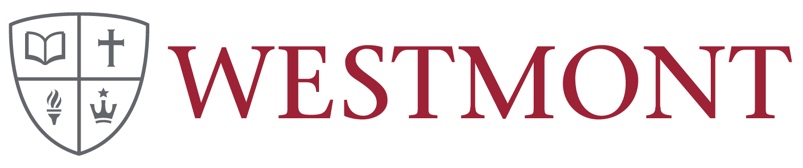 Sabbatical Research Grant Application(Include as an addendum to a Sabbatical Application)Name:      Project rationale and significance: Description of why this is a significant and timely project for the field and for your professional development.Funding rationale: Description of why the funds are necessary for the completion of the scholarly project and how the project outcomes justify the level of funding requested. Proposed Budget: An itemized budget indicating how the funds will be used and the total amount of funding sought. The request can be up to $3600 and cannot be used as stipend.    Additional Funding Sources: Please state whether you are seeking additional or alternative funding (internally or externally) for this project? State the sources and whether the proposal is redundant with or in addition to this request.  Evidence of productive use of previous funding awards: Please state whether you received research funds associated with your last sabbatical project and describe how the funds were productively used.  Do the same for any professional development grants awarded in the last 5 years.Please submit the application electronically to Michael Everest (meverest@westmont.edu) as an addendum to your sabbatical application by Oct 1, 2023. 